USKRSPrepiši velikim tiskanim slovima : Sretan Uskrs svima !OBOJI PISANICU :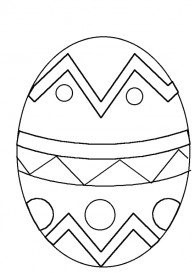 Riješi zagonetku :KOKOŠ DAJE NEŠTO BIJELOOKRUGLO JE DOK JE CIJELO.KADA PUKNE OVIH DANA, BITI ĆE PILE ILI KAJGANA.TO JE  ____________________________________.